SUPPLEMENTAL ONLINE MATERIALStudy flow chart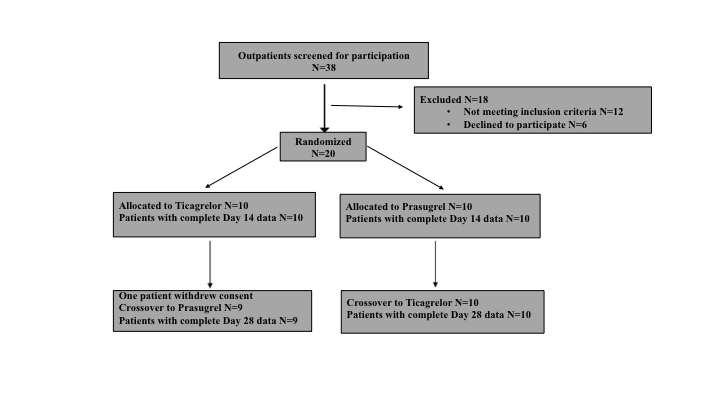 Individual PR values according to treatment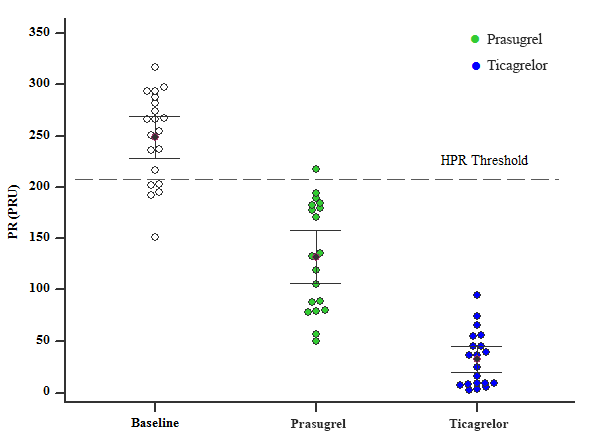 HPR, high platelet reactivity; PR, platelet reactivity; PRU, P2Y12 reaction units. Median, interquartile range are shown.Table. Baseline characteristics of patients.Table. Baseline characteristics of patients.Table. Baseline characteristics of patients.Table. Baseline characteristics of patients.Allocated to Prasugrel TicagrelorAllocated to TicagrelorPrasugrelN=10N=10PAge61 ± 6.468.6 ± 5.30.01Male gender8 (80)8 (80)1.00BMI (kg/m2)29.6 ± 7.128.6 ± 4.70.71Hyperlipidemia8 (80)9 (90)1.00Hypertension5 (50)7 (70)0.65Diabetes mellitus5 (50)3 (30)0.65Smoking9 (90)4 (40)0.06Multivessel CAD6 (60)8 (80)0.622nd Prior MI0 (0)1 (10)1.00Peripheral arterial disease1 (10)0 (0)1.00FHCAD0 (0)2 (20)0.47TreatmentStatins8 (80)10 (100)0.47Proton Pump Inhibitors3 (30)3 (30)1.00B-blockers8 (80)9 (90)1.00Calcium Channel Blockers3 (30)2 (20)1.00ACE/ATII inhibitors6 (60)5 (50)1.00Diuretics1 (10)3 (30)0.58Laboratory evaluationHematocrit (%)41 (4.4)41.2 (1.6)0.06eGFR* (mL/min/1.73m²)81 (20)71 (18)0.52LDL (mg/dl)85.9 (35.9)62.9 (18.2)0.25Platelets (x 1000/mm3)250.8 (65.5)218.1 (43.3)0.31PR at baseline (PRU)238.4 ± 50259.6 ± 360.29BASE201 (29)207 (10)0.51Data are expressed as mean (±SD) for normally continuous variables, as median (interquartile range) for skewed variables and as frequency (%) for categorical variables.  ACE, angiotensin  converting enzyme;  ATII, angiotensin II; BMI, body mass index; CAD, coronary artery disease; FHCAD, Family history of CAD; eGFR, estimated glomerular filtration rate;  LDL, low-density lipoprotein; MI, myocardial infraction; PR, platelet reactivity;  PRU= P2Y12 reaction units.*using the CKD-EPI formulaData are expressed as mean (±SD) for normally continuous variables, as median (interquartile range) for skewed variables and as frequency (%) for categorical variables.  ACE, angiotensin  converting enzyme;  ATII, angiotensin II; BMI, body mass index; CAD, coronary artery disease; FHCAD, Family history of CAD; eGFR, estimated glomerular filtration rate;  LDL, low-density lipoprotein; MI, myocardial infraction; PR, platelet reactivity;  PRU= P2Y12 reaction units.*using the CKD-EPI formulaData are expressed as mean (±SD) for normally continuous variables, as median (interquartile range) for skewed variables and as frequency (%) for categorical variables.  ACE, angiotensin  converting enzyme;  ATII, angiotensin II; BMI, body mass index; CAD, coronary artery disease; FHCAD, Family history of CAD; eGFR, estimated glomerular filtration rate;  LDL, low-density lipoprotein; MI, myocardial infraction; PR, platelet reactivity;  PRU= P2Y12 reaction units.*using the CKD-EPI formulaData are expressed as mean (±SD) for normally continuous variables, as median (interquartile range) for skewed variables and as frequency (%) for categorical variables.  ACE, angiotensin  converting enzyme;  ATII, angiotensin II; BMI, body mass index; CAD, coronary artery disease; FHCAD, Family history of CAD; eGFR, estimated glomerular filtration rate;  LDL, low-density lipoprotein; MI, myocardial infraction; PR, platelet reactivity;  PRU= P2Y12 reaction units.*using the CKD-EPI formula